Датум: _____._____. 20_____. годинеНАМЕНА ЗГРАДЕ (заокружити одговарајући број)Стамбена зграда – намењена за становање и користи се за ту намену, а састоји се од најмање три станаПословна зграда – намењена за обављање делатности и користи се за ту намену, а састоји се од једног или више пословних простора Стамбено-пословна зграда – састоји се од најмање једног стана и једног пословног простораПородична кућа – намењена за становање и користи се за ту намену, а састоји се од највише два станаЗграда јавне намене – намењена за јавно коришћење и може бити зграда јавне намене у јавној својини по основу посебних закона (зграда за потребе државних органа, органа аутономне покрајине и локалне самоуправе, итд.), као и зграде јавне намене које могу бити у свим облицима својине (болнице, домови здравља, домови за старе, зграде за образовање, зграде за спорт и рекреацију, зграде културе, саобраћајни терминали, поште и друге зграде)ЗГРАДА – из којих се посебних делова зграда састоји (заокружити одговарајући број и уписати њихов број)   Стан – број посебних делова зграде ___________________________________________Пословни простор – број посебних делова зграде _______________________________Гаража – број посебних делова зграде _________________________________________Гаражно место или гаражни бокс – број посебних делова зграде __________________ГОДИНА ИЗГРАДЊЕ ЗГРАДЕ (уписати): __________________________________________СПРАТНОСТ ЗГРАДЕ (уписати): _________________________________________________ЛОКАЦИЈА ЗГРАДЕ (уписати): Улица и број: _____________________________________________________________Катастрска парцела (бр. и КО): ______________________________________________УПРАВЉАЊЕ ЗГРАДОМ ВРШИ (заокружити одговарајући број и уписати – име и презиме за физичко лице или пословно име за правно лице)Власник зграде __________________________________________________________________________(Име и презиме / пословнo име)Власници посебних делова зграде __________________________________________________________________________(Име и презиме / пословнo име)__________________________________________________________________________(Име и презиме / пословнo име)Стамбена заједница – домаће лице__________________________________________________________________________(Име и презиме / пословнo име)Професионални управник__________________________________________________________________________(Име и презиме / пословнo име)КОНТАКТ ОСОБЕ која врши управљање зградом (уписати): Телефон: _________________________________________________________________E-mail: ___________________________________________________________________РЕШЕЊЕ О УПИСУ СТАМБЕНЕ ЗАЈЕДНИЦЕ – за стамбене и стамбено-пословне зграде (уписати)Број решења: _____________________________________________________________Датум доношења решења: __________________________________________________НАПОМЕНА:Зграда је објекат са кровом и спољним зидовима, изграђена као самостална употребна целина која пружа заштиту од временских и спољних утицаја, а намењена је за становање, обављање неке делатности или за смештај и чување животиња, робе, моторних возила, опреме за различите производне и услужне делатности и др. Зградама се сматрају и објекти који имају кров, али немају (све) зидове (нпр. надстрешница), као и објекти који су претежно или потпуно смештени испод површине земље (склоништа, подземне гараже и сл.).* Заједнички делови зграде су делови зграде који не представљају посебан или самостални део зграде, који служе за коришћење посебних или самосталних делова зграде, односно згради  као целини у складу са Законом. ** Делови инсталација и мреже уколико не представљају саставни део самосталног дела зграде и не чине саставни део посебног дела зграде, односно не представљају део инсталација, опреме и уређаја који искључиво служи једном посебном делу, у смислу Закона и прописа који ближе уређују област пружања услуга према одговарајућим инсталацијама и мрежама.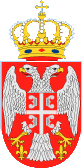 Република СрбијаМИНИСТАРСТВО ГРАЂЕВИНАРТСВА, САОБРАЋАЈА И ИНФРАСТРУКТУРЕСЕКТОР ЗА ИНСПЕКЦИЈСКИ НАДЗОРОдељење републичке грађевинске инспекцијеКонтролна листа КЛ-011-01/06Сагласност – 10.07.2019. годинеРепублика СрбијаМИНИСТАРСТВО ГРАЂЕВИНАРТСВА, САОБРАЋАЈА И ИНФРАСТРУКТУРЕСЕКТОР ЗА ИНСПЕКЦИЈСКИ НАДЗОРОдељење републичке грађевинске инспекцијеНАДЗОР НАД ОДРЖАВАЊЕМ ЗГРАДЕБезбедност зграде – стање инсталација зградеЗакон о становању и одржавању зграда („Сл. гласник РС“, бр. 104/16 и 9/20-др. закон)Правилник о врсти, обиму и динамици активности текућег и инвестиционог одржавања зграда и начину сачињавања програма одржавања(„Сл. гласник РС“, бр. 54/17)ОПШТЕ ИНФОРМАЦИЈЕ О ЗГРАДИСТАЊЕ ИНСТАЛАЦИЈА ЗГРАДЕСТАЊЕ ИНСТАЛАЦИЈА ЗГРАДЕСТАЊЕ ИНСТАЛАЦИЈА ЗГРАДЕЗграда нема видна оштећења водоводне инсталације** Да - 10      Не - 0      Н/ПУколико је одговор на питање бр. 1 – да или не, да ли је извршена провера стања водоводне мреже **, у временском интервалу од 3-4 године Да - 10      Не - 0      Дел. - 5Зграда нема видна оштећења канализационе инсталације** Да - 10      Не - 0      Н/ПУколико је одговор на питање бр. 3 – да или не, да ли је извршена провера стања канализационе мреже**, у временском интервалу од 3-4 године Да - 10      Не - 0      Дел. - 5Зграда нема видна оштећења електроинсталација, као и степенишне, нужне и помоћне расвете** Да - 10      Не - 0      Н/ПУколико је одговор на питање бр. 5 – да или не, да ли је извршена провера стања електроинсталација зграде и степенишне, нужне и помоћне расвете**, у временском интервалу од 3-5 година Да - 10      Не - 0      Дел. - 5Зграда нема видна оштећења електроинсталација интерфона (од уређаја на улазу до уређаја у посебном делу) Да - 10      Не - 0      Н/ПУколико је одговор на питање бр. 7 – да или не, да ли је извршена провера стања електроинсталација интерфона (од уређаја на улазу до уређаја у посебном делу), у временском интервалу од 1-2 године Да - 10      Не - 0      Дел. - 5Зграда нема видна оштећења инсталација централног грејања, грејних тела у згради, делова топлотних постројења и уређаја зграде** Да - 10      Не - 0      Н/ПУколико је одговор на питање бр. 9 – да или не, да ли је извршена провера стања инсталација централног грејања, грејних тела у згради, делова топлотних постројења и уређаја зграде**, у временском интервалу од 2-3 године Да - 10      Не - 0      Дел. - 5Зграда нема видна оштећења инсталација гаса (вертикалне и хоризонталне)** Да - 10      Не - 0      Н/ПУколико је одговор на питање бр. 11 – да или не, да ли је извршена провера стања инсталација гаса (вертикалне и хоризонталне)**, у временском интервалу од 3-4 године Да - 10      Не - 0      Дел. - 5Зграда нема видна оштећења инсталација и уређаја за централно загревање воде** Да - 10      Не - 0      Н/ПУколико је одговор на питање бр. 13 – да или не, да ли је извршена провера стања инсталација и уређаја за централно загревање воде**, у временском интервалу од 3-4 године Да - 10      Не - 0      Дел. - 5Зграда нема видна оштећења громобранске инсталације (хоризонталне и вертикалне укључијући и уземљивач) Да - 10      Не - 0      Н/ПУколико је одговор на питање бр. 15 – да или не, да ли је извршена провера стања громобранске инсталације (хоризонталне и вертикалне укључијући и уземљивач), у временском интервалу од 2-3 године Да - 10      Не - 0      Дел. - 5Зграда нема видна оштећења инсталација кабловских и антенских система (од разводника на улазу у зграду до разводника на улазу у посебни део) Да - 10      Не - 0      Н/ПУколико је одговор на питање бр. 17 – да или не, да ли је извршена провера стања инсталација кабловских и антенских система (од разводника на улазу у зграду до разводника на улазу у посебни део), у временском интервалу од 1-2 године Да - 10      Не - 0      Дел. - 5Зграда нема видна оштећења телефонске инсталације и уређаја (од дистрибутивног ормарића до прве утичнице у посебном делу) Да - 10      Не - 0      Н/ПУколико је одговор на питање бр. 19 – да или не, да ли је извршена провера стања телефонске инсталације и уређаји (од дистрибутивног ормарића до прве утичнице у посебном делу), у временском интервалу од 2-3 године Да - 10      Не - 0      Дел. - 5Зграда нема видна оштећења инсталација видео надзора објекта Да - 10      Не - 0      Н/ПУколико је одговор на питање бр. 21 – да или не, да ли је извршена провера стања инсталација видео надзора објекта, у временском интервалу од 2-3 године Да - 10      Не - 0      Дел. - 5УКУПАН БРОЈ БОДОВАРедни бројПРОЦЕНА СТЕПЕНА РИЗИКАБрој бодова у надзору у %Незнатан         100 - 91Низак90 - 81Средњи80 - 61Висок60 - 51Критичан50 и мањеКОНТРОЛНА ЛИСТА – укупан број бодова за одговор ''да''220100%УТВРЂЕН БРОЈ БОДОВА У НАДЗОРУ ЗА ОДГОВОР ''ДА''УТВРЂЕН СТЕПЕН РИЗИКАМишљење и напоменеПРИСУТНО ЛИЦЕ___________________________________________М.П.РЕПУБЛИЧКИГРАЂЕВИНСКИ  ИНСПЕКТОР____________________________________________